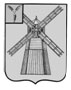 АДМИНИСТРАЦИЯ ПИТЕРСКОГО МУНИЦИПАЛЬНОГО РАЙОНА САРАТОВСКОЙ ОБЛАСТИП О С Т А Н О В Л Е Н И Еот 04 марта 2024 года №71с. ПитеркаО реорганизации муниципального унитарного предприятия «Редакция газеты «Искра» в форме преобразования в муниципальное бюджетное учреждениеРуководствуясь статьями 57-60 Гражданского кодекса Российской Федерации, Федеральным законом от 06 октября 2003 года №131-ФЗ «Об общих принципах организации местного самоуправления в Российской Федерации», Федеральным Законом от 14 ноября 2002 г. №61-ФЗ «О государственных и муниципальных унитарных предприятиях», Федеральным законом от 27 декабря 2019 года №485-ФЗ «О внесении изменений в Федеральный закон «О государственных и муниципальных унитарных предприятиях» и Федеральный закон «О защите конкуренции», Уставом Питерского муниципального района Саратовской области, администрация Питерского муниципального районаПОСТАНОВЛЯЕТ:Реорганизовать муниципальное унитарное предприятие «Редакция газеты «Искра» (ИНН 6426004661) в форме преобразования в муниципальное бюджетное учреждение.Определить наименование реорганизованного бюджетного учреждения: Муниципальное бюджетное учреждение «Редакция газеты «Искра».Считать муниципальное бюджетное учреждение «Редакция газеты «Искра» (далее – МБУ «Редакция газеты «Искра») правопреемником всех прав и обязанностей муниципального унитарного предприятия «Редакция газеты «Искра» (далее – МУП «Редакция газеты «Искра») в соответствии с передаточными актами.Сохранить за МБУ «Редакция газеты «Искра» основные цели деятельности: подготовка, производство, выпуск и организация распространения газеты «Искра».Утвердить План мероприятий по реорганизации муниципального унитарного предприятия «Редакция газеты «Искра» в форме преобразования в муниципальное бюджетное учреждение «Редакция газеты «Искра» согласно приложению.Главному редактору МУП «Редакция газеты Искра» Машенцеву В.В. выступить заявителем при внесении сведений о начале процедуры реорганизации.Настоящее постановление вступает в силу с момента его опубликования и подлежит размещению на официальном сайте администрации Питерского муниципального района в информационно-телекоммуникационной сети «Интернет» по адресу: http://питерка.рф/.Контроль за исполнением настоящего постановления возложить на заместителя главы администрации муниципального района по экономике, управлению имуществом и закупкам.Глава муниципального района                  				 Д.Н.ЖивайкинПриложение к постановлению администрации муниципального района от 04 марта 2024 года №71Планорганизационных мероприятий по реорганизации муниципального унитарного предприятия «Редакция газеты «Искра» в форме преобразования в муниципальное бюджетное учреждение «Редакция газеты «Искра»Верно: Руководитель аппаратаадминистрации муниципального района                                      А.А.Строганов №Необходимые мероприятияСроки исполненияИсполнитель1Представление в Межрайонную ИФНС России в установленном порядке уведомления о начале процедуры реорганизацииВ течении 3 рабочих дней после даты подписания постановления о его реорганизацииМУП «Редакция газеты Искра»2Публикация сведений о реорганизации в Единый федеральный реестр юридически значимых сведений о фактах деятельности юридических лиц, индивидуальных предпринимателей и иных субъектов экономической деятельности (Федресурс)В течении трех рабочих дней с даты принятия решения о реорганизацииМУП «Редакция газеты Искра»3Публикация в журнале «Вестник государственной регистрации» сообщения о реорганизацииПосле внесения в ЕГРЮЛ записи о начале процедуры реорганизации дважды, с периодичностью один раз в месяцМУП «Редакция газеты Искра»4Письменное уведомление кредиторовВ течении 5 рабочих дней после даты направления уведомления в налоговый орган о начале процедуры реорганизацииМУП «Редакция газеты Искра»5Проведение мероприятий, связанных с соблюдением трудовых прав работников, в порядке, предусмотренном трудовым законодательствомВ сроки, предусмотренные трудовым законодательствомМУП «Редакция газеты Искра»6Подготовка и утверждение Устава в новой редакции, регистрация изменений в учредительном документеДо завершения 2-х месяцев после подписания постановления о реорганизацииМУП «Редакция газеты Искра»7Проведения инвентаризации имущества и финансовых обязательств По истечению 1 месяца после последней публикации в Вестнике государственной регистрации и до утверждения передаточного актаАдминистрация Питерского муниципального района, МКУ «Межпоселенцеская централизованная бухгалтерия органов местного самоуправления Питерского муниципального района Саратовской области», МУП «Редакция газеты Искра»8Утверждение передаточного актаПо истечении 1 месяца после последней публикации в Вестнике государственной регистрацииАдминистрация Питерского муниципального района, МКУ «Межпоселенцеская централизованная бухгалтерия органов местного самоуправления Питерского муниципального района Саратовской области», МУП «Редакция газеты Искра»9Предоставление в ИФНС в установленном порядке заявления о государственной регистрации в связи с завершением реорганизации юридического лицаПо истечении 1 месяца после последней публикации в Вестнике государственной регистрацииМУП «Редакция газеты Искра»10Оформление трудовых отношений с работниками присоединяемых юридических лиц (оформление дополнительных соглашений к трудовым договорам, записи в трудовых книжках о реорганизации)С момента внесения в ЕГПЮЛ записи о прекращении деятельности присоединенных юридических лицМБУ «Редакция газеты Искра»